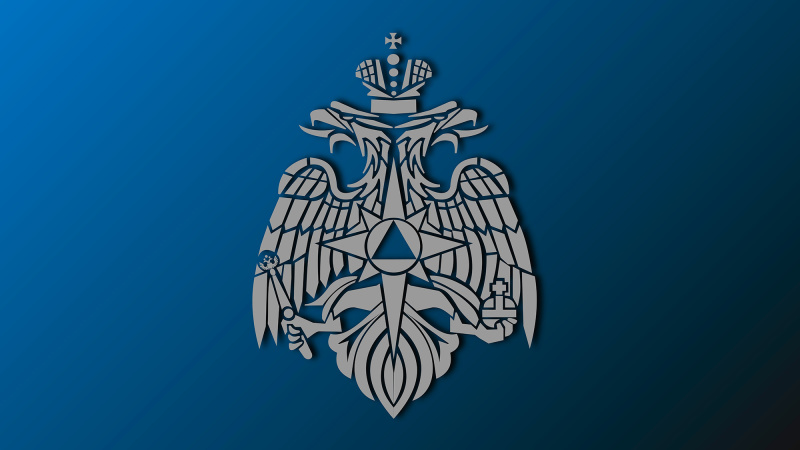 Постановление подготовлено МЧС России в целях реализации технического регламента Евразийского экономического союза «О безопасности продукции, предназначенной для гражданской обороны и защиты от чрезвычайных ситуаций природного и техногенного характера» и положений Федеральных законов о гражданской обороне и защите населения и территорий от ЧС.Принятое решение устанавливает порядок осуществления надзора в отношении изготовителей и продавцов в целях соблюдения ими требований технического регламента.Постановление содержит определение предмета видов надзора и продукции, устанавливает наименования и структурные элементы технического регламента и вводит новый вид контрольного (надзорного) мероприятия – выборочный контроль, а также ряд контрольных (надзорных) действий при его осуществлении, таких как отбор проб образцов, испытания, экспертиза и другие.Осуществление государственного надзора станет одним из основных инструментов защиты граждан от недобросовестных изготовителей и продавцов продукции в области гражданской обороны и защиты от чрезвычайных ситуаций.Документ вступил в силу с 19 августа 2023 года.http://publication.pravo.gov.ru/document/0001202308190001